Transforming Data to Power Human Health™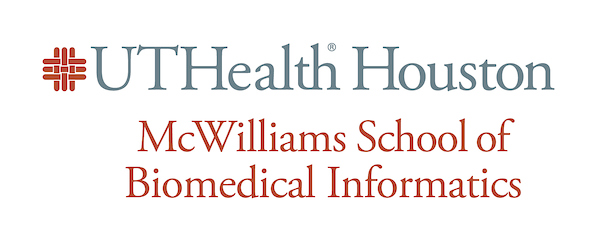 	UTEP Certificate in Business Informatics plan Business Informatics for Healthcare Concentration		Fall 2023Name: _____________________ Student ID: ______________ Advisor name: ____________________Business Informatics for Healthcare Certificate RequirementsEach student will develop a degree plan with written approval of their academic advisor. The student must file a signed degree plan each academic year in the Fall and Spring terms listing the required and elective courses as specified for their certificate program. UTEP MBA students who complete the Joint Certificate in Business Informatics for Healthcare, will be able to apply 9 of the required 15 credit hours to their UTEP master’s degree upon approval by their advisor. Using This Certificate PlannerUTHSC-H SBMI Required Courses: Signatures This Business Informatics for Healthcare Certificate Plan must be completed in collaboration with and signed by the academic advisor. Changes to planned coursework may be made and submitted to the faculty advisor for approval.Student Signature: ________________________________ 		Date Signed: ____________Advisor Signature: ________________________________	 	Date Signed: ____________																																								10/22/2023COURSE NUMBER COURSE TITLETYPECREDIT HOURSPre-RequisiteExpected Term Completed Grade Earned BMI 5300Introduction to Biomedical InformaticsBasic3N/ABMI 5301The US Healthcare System Basic3N/ABMI 5313Foundations of Electronic Health Records and Clinical Information SystemsN/A4N/ADesignated MBA Core CoursesDesignated MBA Core CoursesDesignated MBA Core CoursesDesignated MBA Core CoursesDesignated MBA Core CoursesDesignated MBA Core CoursesDesignated MBA Core CoursesUTEP QMB 5311Quantitative Methods in BusinessUTEP FIN 5311Financial Management